O-gyűrű szett légelosztóhoz FFS-V4ORCsomagolási egység: 5 darabVálaszték: K
Termékszám: 0055.0895Gyártó: MAICO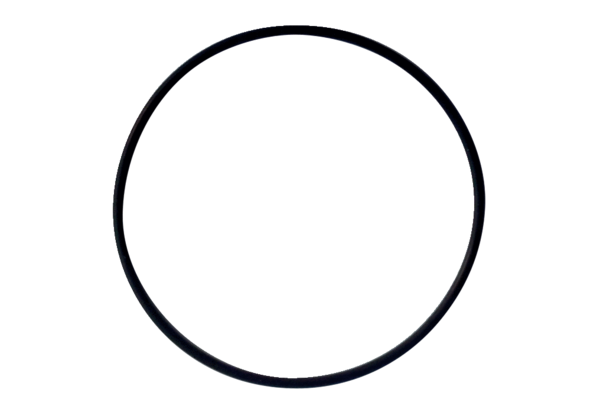 